EXHIBITS 7b1 and 7b2:  PROJECT LOCATION MAP AND PROJECT AREA/PHASE MAP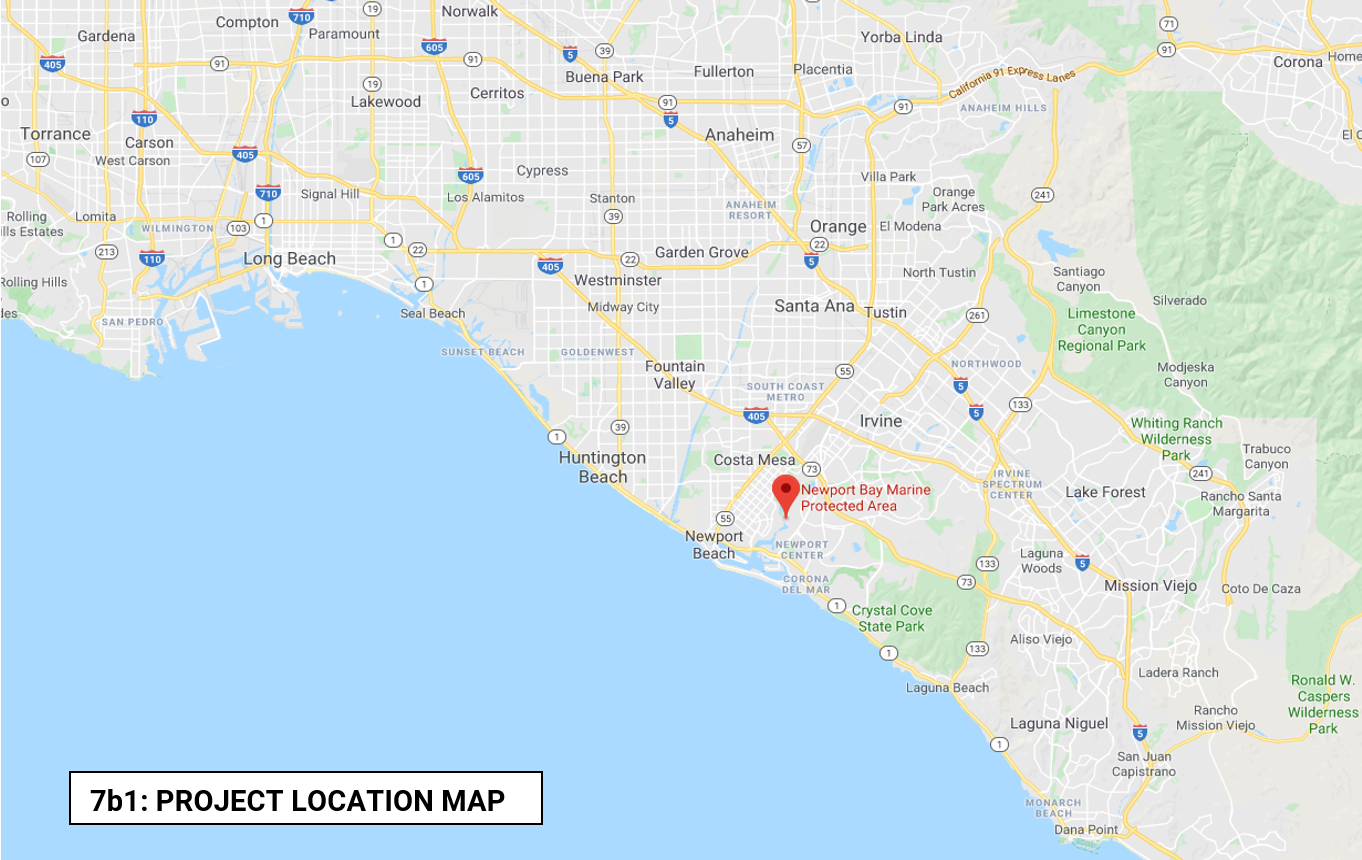 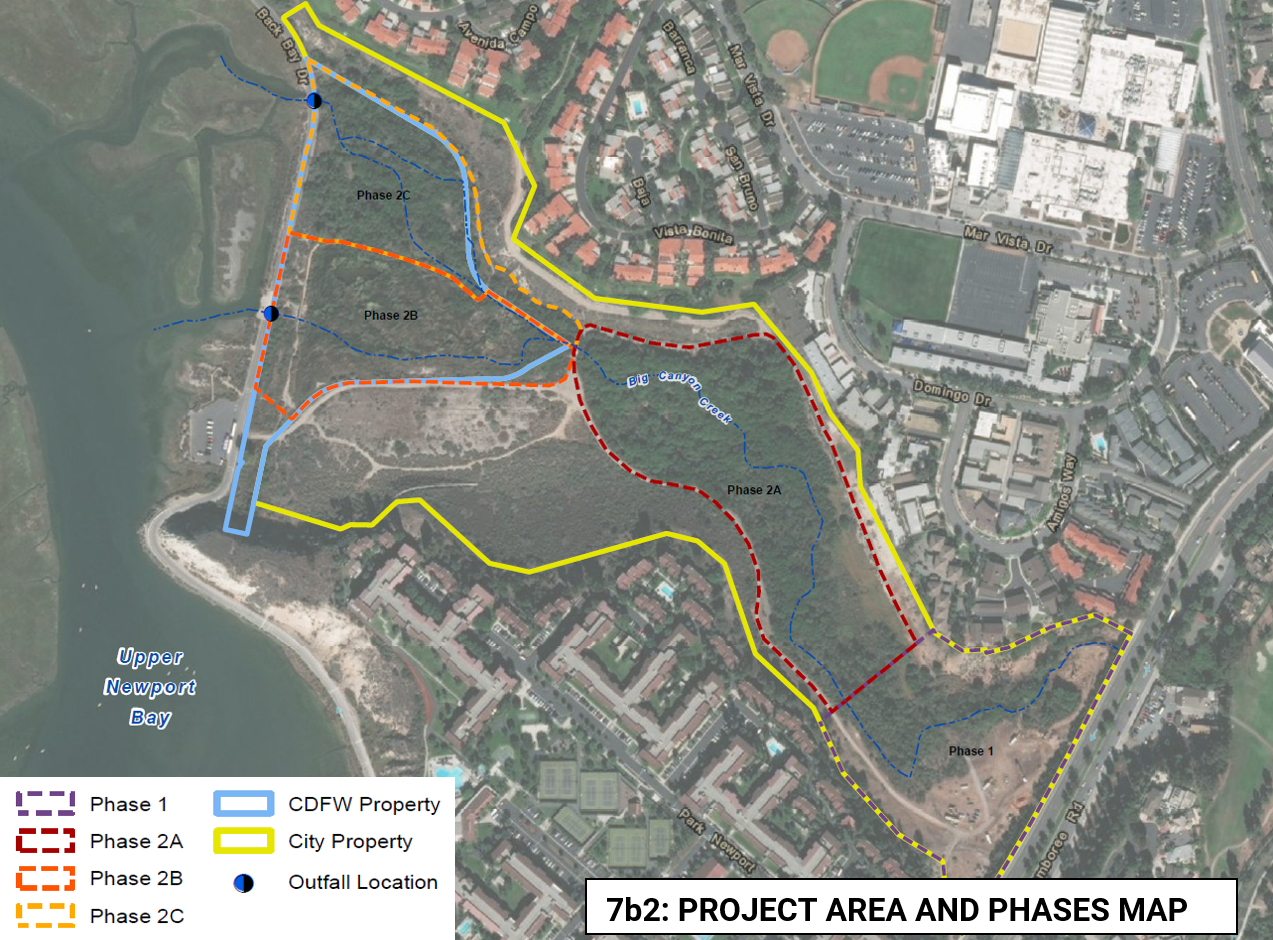 